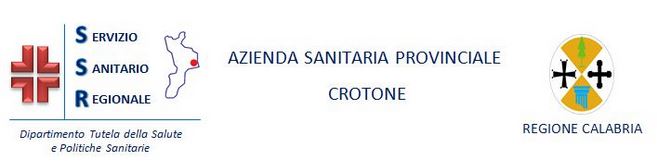 Ufficio Relazioni con il PubblicoTel. Fax – 0962 / 924197/0962-924822SCHEDA SEGNALAZIONE DISFUNZIONI e/o RECLAMI                                                                      							                                                       Azienda Sanitaria Provinciale                                                                                          				                                                             Ufficio Relazioni con il Pubblico                                                                                                                                               88900  CROTONE	  Verbale							                                                                                              	Telefonica	 Con modulo					                                                                          	Con lettera allegataDel Sig./Sig.ra  ………………………………………… Nato/a il… ……………. A……………………………………  Residente a: …………………………………… Via ………………………… N° …..  Prov. …… C.A.P.…….. …. Tel. …………………........Compilare nel caso l’autore dell’esposto non sia il diretto interessato ma altra persona:Per conto di …..……………………………………... Grado di parentela/affinità ………………………………………………Associazione/organismo tutela dei diritti ……………………………………………………………RISPOSTA:                                     	  VERBALE				                                	                                 	  SCRITTA PRIVACY: INFORMATIVA AI SENSI ART. 13 D.L.gs. 196/03	  ACCONSENTO AL TRATTAMENTO DEI DATI           	  NON ACCONSENTO AL TRATTAMENTO DEI DATIOggetto della segnalazione: …………………………………………………..…………………………………………………………………………….………………….…………………………………………………………………………………………………………………………………………………………………………………………………………………………………………………………………………………………………………..……………………………………………………………………………………………………………………………………….…………………………………………………………………………………………………………………………………………….…………………………………………………………………………………………………………………………………………….……………DATA_____________________                       		                               Firma ___ ___________________________Per la segnalazione al cittadino si trasmette la segnalazione a: Direttore Generale       	Direttore Sanitario      	Direttore Amministrativo 	   	 Direttore U.O.      	Responsabile U.O.Trasmessa dall’Ufficio  ………………………………Il ……………………………L’Operatore …………………………